ZESPÓŁ DS. OCENY PRAC KONKURSOWYCH UCZESTNIKÓW I ETAPU 4 EDYCJI OLIMPIADY WIEDZY O BEZPIECZEŃSTWIE I OBRONNOŚCI Przewodniczący:dr Agnieszka Sałek – ImińskaSekretarz: Patrycja Czerniejewska Członkowie: dr Anna Rychły Lipińska dr  Stanisław Kozdrowski dr Wiesław Brywczyńskimgr Eugieniusz Kołpaczyńskidr Stanisław Zarobny                                                                                                                   Koordynator Olimpiady                                                                                                         Stanisław Zarobny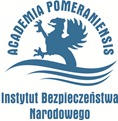 AKADEMIA POMORSKA W SŁUPSKUKATEDRA  BEZPIECZEŃSTWA NARODOWEGO